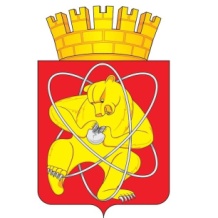 Муниципальное образование «Закрытое административно – территориальное образование Железногорск Красноярского края»АДМИНИСТРАЦИЯ ЗАТО г. ЖЕЛЕЗНОГОРСКПОСТАНОВЛЕНИЕ14.11. 2019                                                                                                                	         № 2313г. ЖелезногорскО принятии решения о подготовке и реализации бюджетных инвестиций в 2020 годуВ соответствии со ст.78.2 Бюджетного кодекса Российской Федерации, Федеральным законом от 06.10.2003 № 131-ФЗ «Об общих принципах организации местного самоуправления в Российской Федерации, Уставом ЗАТО Железногорск, постановлением от 24.06.2014 № 1207 «Об утверждении Порядка принятия решений о подготовке и реализации бюджетных инвестиций и предоставлении субсидий на осуществление капитальных вложений в объекты муниципальной собственности ЗАТО Железногорск и предоставления права заключать соглашения о предоставлении субсидий на срок, превышающий срок действия лимитов бюджетных обязательств», протоколом заседания комиссии по вопросам социально-экономического развития ЗАТО Железногорск от 14.11.2019 № 5,ПОСТАНОВЛЯЮ:1. Принять решение о подготовке и реализации бюджетных инвестиций в форме капитальных вложений в 2020 году в рамках муниципальной программы «Развитие транспортной системы, содержание и благоустройство территории ЗАТО Железногорск»,  подпрограммы № 1 «Осуществление дорожной деятельности в отношении автомобильных дорог местного значения» на выполнение проектно - изыскательских работ следующих объектов:1.1. Объект «Строительство внутриквартального проезда МКР № 5 северная часть за счет средств муниципального дорожного фонда».1.1.1. Установить технические характеристики объекта: протяженность — 760 метров, ширина проезда — 7 метров, дорожная одежда — асфальтобетонное покрытие, с обустройством тротуаров, уличного освещения, ливневой канализации. Месторасположение — г. Железногорск, от ул. генерала Царевского в районе жилого дома № 7 до пр. Ленинградский в районе жилого дома № 22.1.1.2. Установить срок разработки проектно-сметной документации с учетом получения положительного заключения государственной экспертизы – не позднее 25.12.2020 года.1.1.3. Предполагаемая предельная сметная стоимость объекта – 49 500 000 (сорок девять миллионов пятьсот тысяч) рублей, в том числе на подготовку проектной документации 4 000 000 (четыре миллиона) рублей.1.1.4. Результатом вложения бюджетных инвестиций является осуществление дорожной деятельности: обеспечение транспортной инфраструктурой населения микрорайона № 5.1.1.5. Главным распорядителем бюджетных средств определить Администрацию ЗАТО г. Железногорск.1.1.6. Заказчиком определить МКУ «Управление капитального строительства».1.2. Объект «Строительство инженерных коммуникаций, проездов в районах индивидуальной жилой застройки (район ул. Саянская I очередь), (район ул. Саянская II очередь) за счет средств муниципального дорожного фонда».1.2.1. Установить технические характеристики объекта (район ул. Саянская I очередь): протяженность — 1118 метров, ширина проезда — 7 метров, дорожная одежда — асфальтобетонное покрытие, с обустройством тротуаров; (район ул. Саянская II очередь): протяженность — 1642 метров, ширина проезда — 7 метров, дорожная одежда — асфальтобетонное покрытие, с обустройством тротуаров.Месторасположение — г. Железногорск, район от ул. Верхняя Саянская до ИЖС по проезду  Горный.1.2.2. Установить срок разработки проектно-сметной документации с учетом получения положительного заключения государственной экспертизы – не позднее 25.12.2020 года.1.2.3. Предполагаемая предельная сметная стоимость объекта – 71 500 000 (семьдесят один миллион пятьсот тысяч) рублей, в том числе на подготовку проектной документации 4 000 000 (четыре миллиона) рублей.1.2.4. Результатом вложения бюджетных инвестиций является осуществление дорожной деятельности: обеспечение транспортной инфраструктурой района индивидуального жилищного строительства по ул. Верхняя Саянская и проезду Горный.1.2.5. Главным распорядителем бюджетных средств определить Администрацию ЗАТО г. Железногорск.1.2.6. Заказчиком определить МКУ «Управление капитального строительства».1.3. Объект «Строительство проездов в районах индивидуальной жилой застройки (район ул. Енисейская) за счет средств муниципального дорожного фонда».1.3.1. Установить технические характеристики объекта: протяженность — 800 метров, ширина проезда — 7 метров, дорожная одежда — асфальтобетонное покрытие. Месторасположение — г. Железногорск, от ул. Енисейская до индивидуальных жилых домов в районе КПП-1.1.3.2. Установить срок разработки проектно-сметной документации с учетом получения положительного заключения государственной экспертизы – не позднее 25.12.2020 года.1.3.3. Предполагаемая предельная сметная стоимость объекта – 55 000 000 (пятьдесят пять миллионов) рублей, в том числе на подготовку проектной документации 4 000 000 (четыре миллиона) рублей.1.3.4. Результатом вложения бюджетных инвестиций является осуществление дорожной деятельности: обеспечение транспортной инфраструктурой района индивидуального жилищного строительства в районе ул. Енисейская.1.3.5. Главным распорядителем бюджетных средств определить Администрацию ЗАТО г. Железногорск.1.3.6. Заказчиком определить МКУ «Управление капитального строительства».1.4. Объект «Строительство проездов в районах индивидуальной жилой застройки (район ветлечебницы) за счет средств муниципального дорожного фонда».1.4.1. Установить технические характеристики объекта: протяженность — 460 метров, ширина проезда — 7 метров, дорожная одежда — асфальтобетонное покрытие, с обустройством тротуаров. Месторасположение — г. Железногорск, район  ул. Сосновая.1.4.2. Установить срок разработки проектно-сметной документации с учетом получения положительного заключения государственной экспертизы – не позднее 25.12.2020 года.1.4.3. Предполагаемая предельная сметная стоимость объекта – 55 000 000 (пятьдесят пять миллионов) рублей, в том числе на подготовку проектной документации 3 000 000 (три миллиона) рублей.1.4.4. Результатом вложения бюджетных инвестиций является осуществление дорожной деятельности: обеспечение транспортной инфраструктурой района индивидуального жилищного строительства мкр. Первомайский г. Железногорска.1.4.5. Главным распорядителем бюджетных средств определить Администрацию ЗАТО г. Железногорск.1.4.6. Заказчиком определить МКУ «Управление капитального строительства».2. Управлению делами Администрации ЗАТО г. Железногорск (Е.В. Андросова) довести настоящее постановление до сведения населения через газету «Город и горожане».3. Отделу общественных связей Администрации ЗАТО г. Железногорск (И.С. Пикалова) разместить настоящее постановление на официальном сайте муниципального образования «Закрытое административно-территориальное образование Железногорск Красноярского края» в информационно-телекоммуникационной сети «Интернет».4. Контроль над исполнением настоящего постановления возложить на первого заместителя Главы ЗАТО г. Железногорск по стратегическому планированию, экономическому развитию и финансам С.Д. Проскурнина.5. Постановление вступает в силу после его официального опубликования.Глава ЗАТО г. Железногорск							   И.Г. Куксин